Participant Profile Form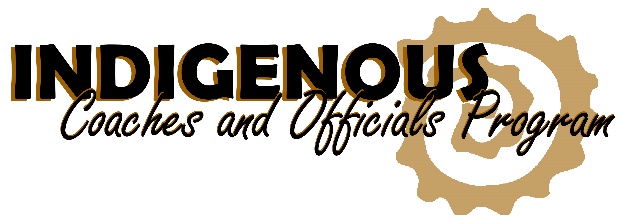 Workshop Information:																					Type of Workshop	Date	Location	Learning FacilitatorParticipant Information: (Please Print)		_____________________   ___________    _____________________  Last Name	First Name                           Middle Initial   	NCCP#Address	City/Community	Postal CodePrimary Phone Number	Email AddressDate of Birth (MM/DD/YYYY)	Gender:      	Male      	FemaleIndigenous Descent:      	Yes       No	If you answered yes, please circle which applies: 	Status	Non-Status	Métis	InuitAre you currently Coaching or Officiating:	Yes	NoIf yes, please indicate:  Sport	Gender of Athletes	Age of AthletesHow did you find out about the workshop? Website	Word of Mouth	Newsletter	Poster	Tribal Council Coordinator	District	Social Media	Other: Please Specify 	